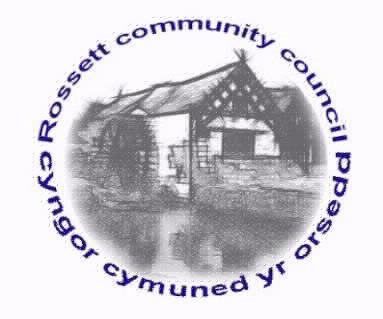 Rossett Community CouncilMeeting on Wednesday 17th April 2019MINUTES
Declarations of InterestMembers were reminded that they should declare the existence and nature of any personal and or prejudicial interest in the business of this meetingPresent: Councillors : Cllr. A Parrington (Chair), Cllr. B Cleaver, Cllr. P Morris, Cllr J Pretsell, Cllr. H Maurice-Jones, Cllr L Todd, Cllr J Fortune, Cllr C Parker, Cllr H Jones, Cllr M Woods and Cllr A Steven.Cllr Parrington welcomed Cllr Steven to the meeting following his co-option to the Community Council.122.	Apologies for absence:   Cllr M Gledhill, Cllr P Roberts and Cllr T Sexton.123.	Declarations of InterestDeclarations of interest were made by:Cllr B Cleaver regarding any issues pertaining to the Park Warden due to personal association.Cllr H Jones regarding planning application P/2019/0241 due to personal association.124.	Approval of the Minutes of 20th March and 26th March 2019.125.	Representation's from General PublicNone.126.	Police ReportCllr Parrington reviewed the Crime Report for March 2019.Anti-Social Behaviour Issues/TrendsASB Personal – Chester Road – OngoingASB Nuisance – Intoxicated persons – DetectedCrime Issues/TrendsNo crimesOther News/PCSO activities:Speed monitoring and Hi-visibility patrolsCllr Parrington requested additional information regarding the speed monitoring. Action:  Clerk to contact PCSO team requesting additional information in relation to speed monitoring.Cllr Jones reported that there continues to be cars parking on the pavement opposite John’s Court on Burton Road causing an obstruction for those in wheelchairs or with prams.  Action:  Clerk to report to PCSO’s.127.	Matters ArisingPlanning Strategy – Cllr Jones and Cleaver to organise a meeting to establish a group to discuss planning strategy for the area.  This will feed into the Planning Committee on the Community Council to give guidance regarding appropriate development.  Cllr Jones requested guidance regarding the number of non Community Council member spaces available within the group.  Following a debate it was agreed that there should be 2 representing the Allington ward and 2 representing the Burton ward.  Self nominations should be advertised.  Action:  Clerk to advertise group representative vacancies.Cooks Bridge (new) – Cllr Jones reported that he had received confirmation from the Highways Department that they would review the signage and structure of the bridge as requested.  Cllr Jones would provide an update once it was forthcoming from the Highways Department. Community Defibrillator – The Clerk advised that the defibrillator had been fitted and the Welsh Ambulance Service were now offering free CPR/AED training on Tuesday 25th June, one session between 2 – 4pm and the other 6 – 8pm.  Places would be advertised and the Clerk would also approach local businesses to see if they wanted to reserve any spaces for staff members.  Action:  Cllr Fortune to book the Village Hall and Clerk to advertise training. Street Lighting LED Conversion – The Clerk confirmed that the replacement programme had started that week and should be completed within two weeks however this may be extended due to the Easter holidays.128.	Matters DiscussedCommunity Council Contact – Following the review of policies the Clerk had confirmed that Community Councillors had a right to withhold their personal contact details however, if they did so the contact would be through the Clerk who would then be required to supply her personal address as there is no Community Council building.  The Clerk had made enquiries and one option was to pay for a PO Box address, the cost of which was £285 per annum.  Cllr Cleaver proposed this purchase and it was unanimously agreed.  Action:  Clerk to proceed with order of PO Box address.Chester Road Footpath Changes – Cllr Parrington reported that he had received an approach regarding the footpath changes along Chester Road and the possible implications for local businesses.  He suggested a meeting with Cllr Jones, retail owners and himself to discuss the best way to progress this work.  Cllr Maurice-Jones suggested that every effort should be made to reduce the length of time this disruption may have on local businesses. Action:  Cllr Parrington and Cllr Jones to arrange meeting.Confirmation of roles to be filled at May meeting – The Clerk reported that she had been contacted by Mrs Pritchard who queried the vacant Community Councillor position on St Peter’s Governing body.  The Clerk had informed the school that all roles would be filled at the May meeting so had suggested that the issue be raised at the April meeting to allow Community Councillors the opportunity to consider if they would be interested in taking on this role.  The school were happy to wait until then.Community Agent contract – The Clerk advised that additional funding for the next financial year had been confirmed by WCBC in respect of the Community Agent position.  The current postholder was on a temporary contract however a twelve month extension would give her over two years service therefore, full employment rights so it was suggested that her contract be made permanent, in line with other Community Agents.  This was proposed by Cllr Woods and unanimously agreed. Action:  Clerk to make Community Agent’s contract permanent.129.	ReportsCounty Councillor Jones’ ReportCllr Jones reported that the LDP was due to go to public examination and would be heard at some time in the Summer.Cllr Jones commented that he had received a number of representations from residents around the Darland Lane area who felt it was not necessary for the speed humps nearest to Chester Road to be installed following re-surfacing of the road.  Cllr Jones had agreed that there was little benefit for speed humps at that location so they would not be re-established.A number of residents from the Gamford Lane area had approached Cllr Jones asking that Gamford Lane be made access only.  There was general concern with this request as there was no way of enforcing it should it be introduced.  It may also then push more traffic to other problematic areas within the village.  The Highways Department had confirmed that they were not in favour of the project so it was therefore, not deemed workable.Clerk's ReportThe Clerk had previously distributed her report for Councillor's information.Cllr Pretsell confirmed that a Parks Committee meeting had been held recently.  New signage was required around the playgrounds regarding responsibility for the areas and this was being progressed.Top soil had been delivered for filling in the grinded out tree stumps and along the hedgerow to allow new planting. A schedule of works would be prepared by the Clerk and Cllr Maurice-Jones and then suggested dates would be distributed and where possible Community Councillors were asked for assistance.Picnic in the park was scheduled for Saturday 1st June between 12 – 2pm.  This would again to be a Community led event and would be advertised in Essentials.The best pollinator garden competition would again be advertised along with the option for people to nominate other gardens.Requests for nominations for Community Awards would be ‘drip fed’ on Facebook over the next couple of weeks.A number of the planters along Chester Road required replacement so a plan to exchange with the new ones purchased last year would be established for the summer planting season (around late May).  Assistance would be required due to the size/weight of the planters and Cllr Parker and Cllr Steven offered support.130.	Planning Applications P/2018/0685 – East View, Cobblers Lane, Burton – Amended plans Steel Portal Framed Agricultural Building – It was not felt that the changes had altered the issues raised in the previous objections, regarding the size of the building and the increase in traffic therefore, the same objections would be resubmitted.P/2019/0240 – 1 The Limes, Chester Road, Rossett – Application for Tree Works subject to TPO – T2 Horse Chestnut – Crown reduce the top-heavier section of the tree by 3m – No objections.P/2019/0241 – Rossett Court, Chester Road, Rossett – Removal of 1 Yew Tree within Conservation Area, located in left of driveway (to facilitate new drive surface) and replanting of suitable replacement tree – No objections.P/2019/0244 – Mount Alyn Gatehouse, Croeshowell Hill, Burton – Application for Variation of Condition 2 Imposed under Planning Permission P/2017/0935 to Allow Amendments to Approved Drawings to Allow for a Rear Flat Roof Full Width Dormer Extension – Property of local interest recommendation that previous conditions should remain. P/2019/0246 – Gamford House, Gamford Lane, Rossett – Change of Use, Conversion and Replacement Agricultural Barns and Farmhouse to Form 8 No. Detached Dwelling Houses Including Removal of Derelict Structures Across the Site – This site is considered to be an eyesore and the Community Council are keen for it to be developed however, it was felt that this should be restricted to the house and footprint of the agricultural buildings not on ‘green’ areas ie orchard and pond therefore, objection on this basis to be submitted.  Also a request that the site be made secure as it currently poses a health and safety hazard with children entering the site.131.	FinanceCllr Woods summarised the bank reconciliation for March, along with a summary of the reserves held at the end of the financial year and these were accepted.  He commented that a number of purchases had been made and services completed over the last twelve months however, these had not impacted too significantly on the reserves due to the good work undertaken in securing additional funding.	Invoices were approved, as follows:Park Warden’s Disbursements				Street Warden’s DisbursementsPetrol			£19.35				Petrol				£46.80Total			£19.35				Total				£46.80Community Agent Disbursement’sPetrol			£38.70Car Park		£  1.00Stationery		£  2.95Craft accessories	£  5.77Total			£48.42				132.	Other Items brought to the Council’s AttentionCllr Cleaver passed on his thanks to the volunteers who attended the Spring Clean/Litter pick, this was endorsed by the rest of the Community Council. Date of the next meeting Wednesday 15th May 2019.Signed as a true record:_________________________________	_________________________Chairman						Date            PayeeRossett Presbyterian ChurchHuws GrayScottish PowerPurposeHire of Room for Community Council MeetingsTimber posts for temporary fenceStreet Lighting electricitySum £100.0025.73396.30Chq. No.3033Debit CardOn-lineJones LightingThe Head GardenerTrailwalkCame & CompanyStreet Light maintenanceGrass CuttingExcavating hedge at Rossett playground Annual Insurance381.02817.80384.002346.38On-lineOn-lineOn-lineOn-lineMr C HughesStreet warden’s salary and disbursements590.17On-lineMr T PricePark warden’s salary and disbursements388.01On-lineMiss W PaceAli PickardHMRCClerk's salaryCommunity Agent's salary and disbursementsEmployers Tax1187.93767.07490.06On-lineOn-lineOn-line